Upgraden en downgraden van opdrachtenDe burgemeester van New York en W.O.IBij toeval vond ik op internet een intrigerende spotprent van Edwin Marcus met als titel ‘The new western front’. Hij stond op 4 november 1917 in The New York Times. Het onderschrift luidde: Crown Prince - Any more victories, Papa? Kaiser - I can't tell until Tuesday.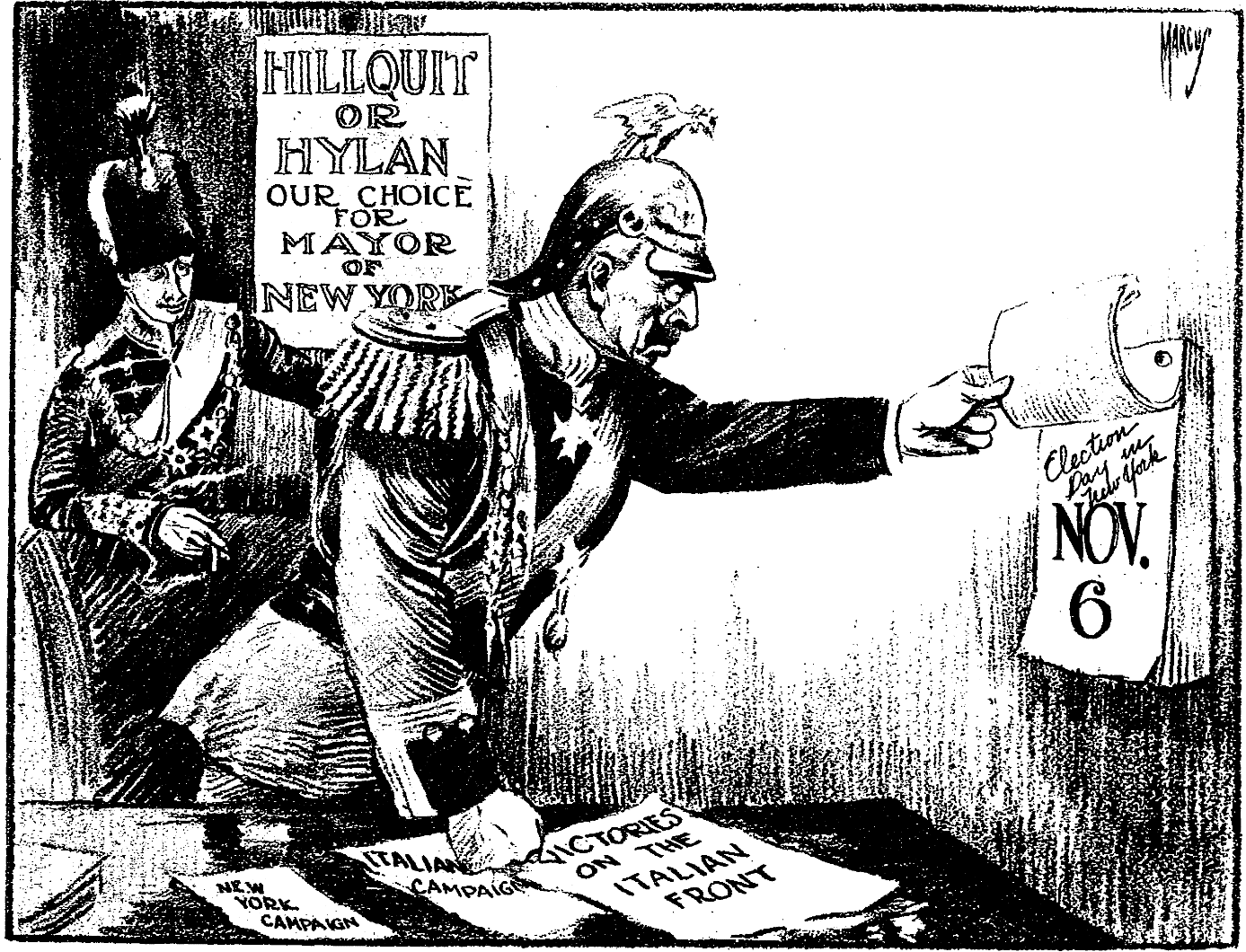 Marcus. ‘The new western front’. 4 november 1917, The New York TimesIk vroeg me af of deze spotprent bruikbaar zou kunnen zijn voor een opdracht in de klas of in een toets. Ik bekeek alle details van de spotprent, maar moet bekennen dat ik hem niet kon duiden. Mijn eerste reactie was dan ook dat de prent daarmee waarschijnlijk niet bruikbaar zou zijn. Maar de prent bleef me intrigeren en ik vroeg me af welke informatie ik nodig zou hebben om de prent wel te kunnen duiden. Uit het onderschrift en het jaartal werd duidelijk dat het ging om een gebeurtenis die op de een of manier gerelateerd was aan de Eerste Wereldoorlog. Ook was duidelijk dat het ging om een burgemeestersverkiezing in New York. Maar waaruit bestond deze relatie en wat hadden de kandidaten Hillquit en Hylan hier mee te maken? BurgemeesterverkiezingenDe Verenigde Staten hadden op 6 april 1917 aan Duitsland de oorlog verklaard. Niet lang daarna en aan de vooravond van verkiezingen voor het burgemeestersambt in New York hield de Socialistische Partij van Amerika een Nationale Conventie en een referendum. Tijdens deze conventie werd met overweldigende meerderheid de volgende resolutie goedgekeurd: "De Socialistische Partij van de Verenigde Staten herhaalt in de huidige ernstige crisis nadrukkelijk dat zij trouw is aan het principe van het internationalisme en de solidariteit met de arbeidersklasse over de hele wereld, en verkondigt dat zij onveranderlijk tegen de oorlog is die onlangs door de regering van de Verenigde Staten aan Duitsland is verklaard." Mede auteur van de resolutie was Morris Hillquit (1869–1933), een van de oprichters van de Socialistische Partij in de V.S. en in 1917 kandidaat van de Socialistische Partij voor het burgemeesterschap van New York.John F. Hylan was zijn tegenstrever bij verkiezingen voor het burgemeestersambt. Hoe hij over de Amerikaanse deelname aan de oorlog dacht was onduidelijk. Met deze extra informatie leek het eenvoudig de spotprent te duiden, althans voor iemand met kennis van het verloop van de Eerste Wereldoorlog. Maar het bleek toch lastiger dan gedacht. In hoeverre, vroeg een kritische collega zich af, bepaalt de burgemeester van New York of er deel genomen wordt aan de oorlog? Het is toch het Congres dat de oorlogsverklaring van de president goedkeurt. En hoe kan de burgemeestersverkiezing van New York in november nog van invloed zijn op de betrokkenheid van de V.S. bij de oorlog, waartoe al in april 1917 was besloten? Zou het, bracht ik ertegen in, niet zo kunnen, zijn dat de tekenaar van mening is dat een overwinning van Hillquit een bevestiging zou zijn van anti-oorlogs sentimenten in de V.S. en dat zo’n overwinning  het draagvlak voor de Amerikaanse oorlogsinspanningen zou verminderen. In het referendum van de socialistische Partij stond immers: "De Socialistische Partij van de Verenigde Staten herhaalt in de huidige ernstige crisis nadrukkelijk dat zij trouw is aan het principe van het internationalisme en de solidariteit met de arbeidersklasse over de hele wereld, en verkondigt dat zij onveranderlijk tegen de oorlog is die onlangs door de regering van de Verenigde Staten aan Duitsland is verklaard." ‘Maar’, riposteerde de collega, ‘zelfs al zouden de socialisten in New York winnen, dan nog vraag ik mij af in hoeverre New York representatief was voor de rest van de VS. Het kan zijn dat de socialisten in NY relatief veel aanhang hadden, in de VS als geheel hebben zij natuurlijk nooit veel voorgesteld’. Een mooie discussie, waarvan je alleen maar kunt hopen dat je die ook met leerlingen kunt voeren. Maar, wat mij betreft, was deze nog niet tot een echt bevredigend eind gekomen. Dus besloot ik verder te zoeken. Ik belandde op een pagina van Wikipedia (sic!) en realiseerde me ineens dat we beiden te weinig rekening hadden gehouden met de context. Hillquit was, zoals gezegd, fel tegen deelname aan de oorlog en maakte duidelijk dat hij geen steun gaf aan acties als het kopen van Oorlogsleningen (Liberty bonds). Dit leverde hem veel steun op onder groepen immigranten, maar ook venijnige afkeuring uit andere hoeken, bijvoorbeeld van de New York Times, de krant waarin de prent van Marcus verscheen. Burgemeester Mitchel liet weten dat wat hem betreft iedereen die weigerde zo’n lening te kopen, terwijl hij het zich wel kon veroorloven, het niet waard was om burger van de V.S. zijn. Filein verwees hij hierbij naar het feit dat Hilquitt niet in Amerika was geboren. Ex-president Theodore Roosevelt ging nog een stap verder. Hij verklaarde dat Hilquitt zich gedroeg als het hulpje van de Pruisische autocratie van de Hohenzollerns.Tegen de achtergrond van deze context, van deze heftige sentimenten, valt de spotprent van Marcus ineens op z’n plaats.Hoewel het geen eenvoudige klus zal zijn moet het, met meer achtergrondkennis/kennis, vooral van de context, zeker voor de meer begaafde leerlingen toch te doen om deze spotprent te analyseren. In versie 1 t/m 3 van onderstaande opdracht is aan de spotprent een tekstbron toegevoegd. In versie 4 moeten de leerlingen zelf op zoek naar extra informatie, waarmee zij de prent kunnen duiden.Versie 1In deze opdracht gebruiken de leerlingen twee bronnen. De eerste bron is eigenlijk geen bron in de betekenis die er meestal door historici aan gegeven wordt. Het is geen primaire of secundaire bron, maar bevat informatie die leerlingen nodig hebben om de spotprent te kunnen duiden. De informatie in deze bron is in zo eenvoudig mogelijke taal geformuleerd. De tweede bron is de spotprent. Om te vermijden dat onvoldoende kennis van het gebruikte Engels van invloed is op het kunnen beantwoorden van de vragen (construct-irrelevant variance), zijn de teksten op de spotprent vertaald in het Nederlands. Ook is een korte toelichting toegevoegd.In deze versie is er voor gekozen om de leerlingen bij het interpreteren van de spotprent bij de hand te nemen door een aantal inleidende vragen te stellen, die hen helpen om uiteindelijk de hoofdvraag te kunnen beantwoorden..Bron 1De burgemeestersverkiezing in New York vond plaats in het jaar waarin de Verenigde Staten aan de Eerste Wereldoorlog ging deelnemen (1917). Tijdens een landelijke vergadering van de Socialistische Partij van Amerika werd met overweldigende meerderheid de volgende verklaring aangenomen: "De Socialistische Partij van de Verenigde Staten herhaalt in de huidige ernstige crisis nadrukkelijk dat de partij onveranderlijk tegen de oorlog is die onlangs door de regering van de Verenigde Staten aan Duitsland is verklaard." Een van de opstellers van de verklaring was Morris Hillquit, kandidaat van de Socialistische partij voor het burgemeesterschap van New York.Hoe de andere kandidaat voor het burgermeesterschap, John F. Hylan, over de deelname van Amerika aan de oorlog dacht was onduidelijk.Bron 2The new western front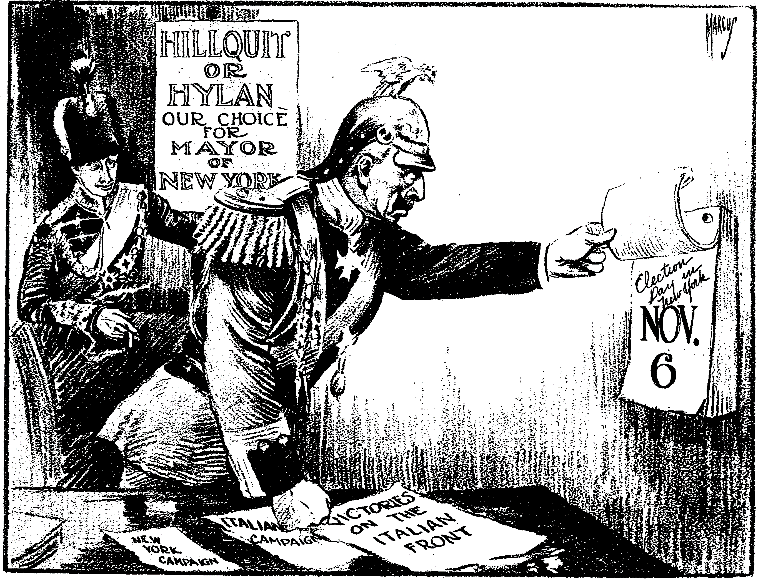 Crown Prince - Any more victories, Papa - Kaiser - I can't tell until Tuesday, spotprent van Marcus op 4 november 1917 in The New York Times.Morris Hillquit (socialist) en John F. Hylan (democraat) zijn kandidaat voor het burgemeesterschap van New York, bij de verkiezingen op 6 november 1917.Het opschrift van de spotprent: Het nieuwe front in het westen.Tekst op het afficheHillquit of Hylan, onze keuze voor het burgemeesterschap van New YorkCampagne in New YorkItaliaanse campagneOverwinningen aan het Italiaanse frontVerkiezingsdag in New York 6 novemberOpdrachtOp de spotprent vraagt de Duitse kroonprins aan zijn vader: Komen er nog meer overwinningen vader?, waarop keizer Wilhelm II antwoordt: Dat kan ik je pas dinsdag (= 6 november 1917) vertellen.Gebruik de bronnenHoe dacht de socialistische kandidaat Hillquit over de deelname van de V.S. aan de Eerste Wereldoorlog?Hoe dacht de democratische kandidaat Hylan over de deelname van de V.S. aan de Eerste Wereldoorlog?Waarom kan de Duitse keizer pas op 6 november 1917 aan zijn zoon vertellen of de Duitsers nog meer overwinningen zullen boeken? Versie 2De opdracht wordt waarschijnlijk een stuk moeilijker als alleen gevraagd wordt:Leg uit wat de tekenaar van deze spotprent met zijn prent wil zeggen.Nu wordt van de leerling verwacht dat hij zelf een volledige analyse kan maken, waarbij hij zich eerst afvraagt op welke gebeurtenis(sen) de prent betrekking kan hebben, vervolgens een zo gedetailleerd mogelijke beschrijving geeft en zich tenslotte de vraag stelt wat de tekenaar met zijn prent bedoelt of wil zeggen. Vervolgens moet hij zijn conclusie nog met argumenten onderbouwen. Versie 3De versie wijkt slechts weinig af van de vorige. In bron 1 zijn woorden die in de oorspronkelijk teksten van internet voorkwamen als conventie, referendum en resolutie niet herschreven. Mochten deze begrippen voor leerlingen problemen opleveren dan worden zij geacht deze op te zoeken in een woordenboek. Bron 1De burgemeestersverkiezing in New York vond plaats in het jaar waarin de Verenigde Staten aan de Eerste Wereldoorlog gingen deelnemen (1917). Tijdens een Nationale Conventie en een referendum van de Socialistische Partij van Amerika werd met overweldigende meerderheid een resolutie goedgekeurd die verkondigde: "De Socialistische Partij van de Verenigde Staten herhaalt in de huidige ernstige crisis nadrukkelijk dat zij trouw is aan het principe van het internationalisme en de solidariteit met de arbeidersklasse over de hele wereld, en verkondigt dat zij onveranderlijk tegen de oorlog is die onlangs door de regering van de Verenigde Staten aan Duitsland is verklaard." Mede auteur van de resolutie was Morris Hillquit, kandidaat van de Socialistische partij voor het burgemeesterschap van New York.De opvattingen van een andere kandidaat voor het burgemeesterschap, John F. Hylan, ten aanzien van de oorlog was onduidelijk.Bron 2Het nieuwe front in het westen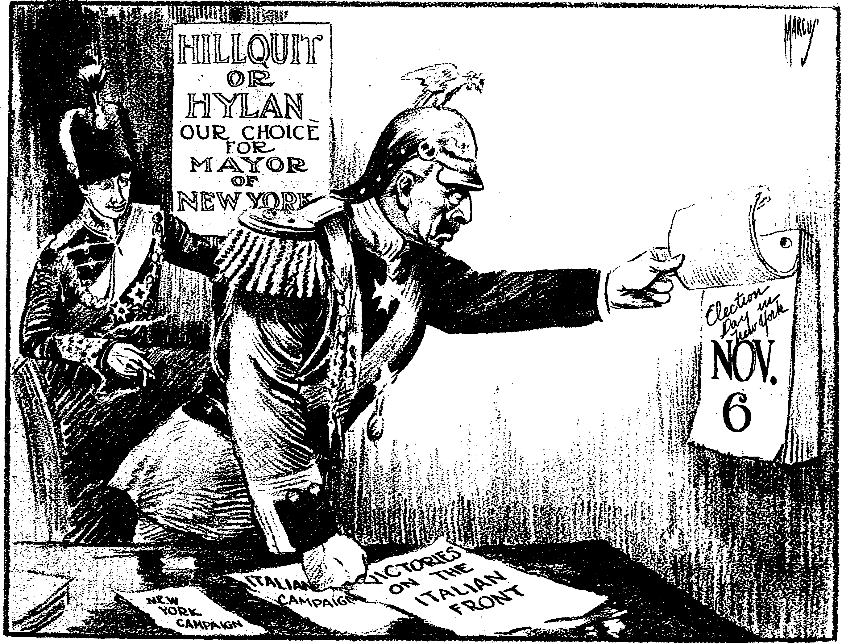 Crown Prince - Any more victories, Papa - Kaiser - I can't tell until Tuesday, spotprent van Marcus op 4 november 1917 in The New York Times.Morris Hillquit (socialist) en John F. Hylan (democraat) zijn kandidaat voor het burgemeesterschap van New York, bij de verkiezingen op 6 november 1917.Tekst op het afficheHillquit of Hylan, onze keuze voor het burgemeesterschap van New YorkCampagne in New YorkItaliaanse campagneOverwinningen aan het Italiaanse frontVerkiezingsdag in New York 6 novemberOpdrachtDe Duitse kroonprins vraagt zijn vader: Komen er nog meer overwinningen vader?, waarop keizer Wilhelm II antwoordt: Dat kan ik je pas dinsdag (= 6 november 1917) vertellen.Gebruik de bronnenLeg uit wat de tekenaar van deze spotprent met zijn prent wil zeggen.
Versie 4In deze versie van de opdracht gaan de leerlingen eerst zelf op zoek naar de benodigde aanvullende informatie, alvorens zij de spotprent analyseren. Bron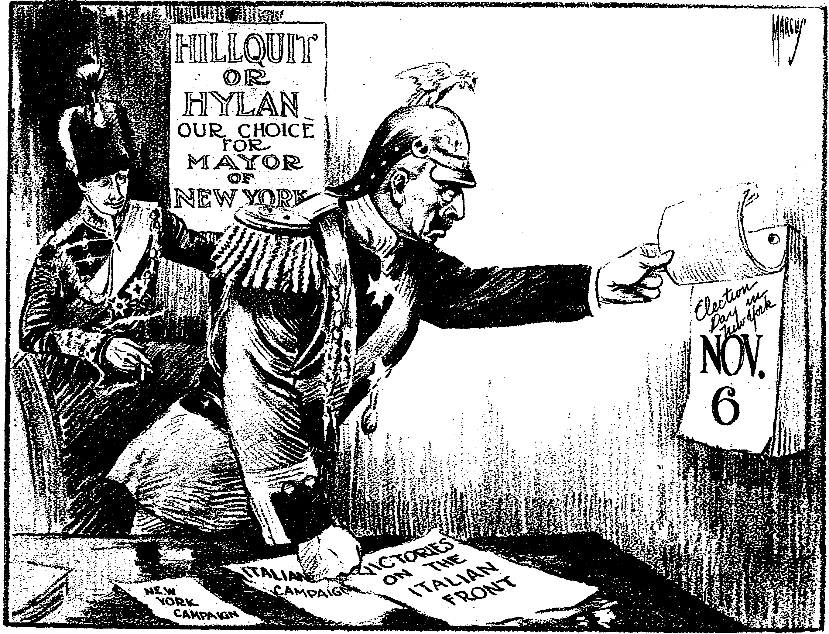 Crown Prince - Any more victories, Papa - Kaiser - I can't tell until Tuesday, spotprent van Marcus op 4 november 1917 in The New York Times.Tekst op het affiche
Hillquit of Hylan, onze keuze voor het burgemeesterschap van New YorkCampagne in New YorkItaliaanse campagneOverwinningen aan het Italiaanse frontVerkiezingsdag in New York 6 novemberOpdracht 1. Welke (extra) informatie heb je nodig om deze spotprent te kunnen duiden?2. Verzamel deze informatie.3. Wat is de relatie tussen de gebeurtenis waarop de prent betrekking heeft en de Eerste Wereldoorlog? Met andere woorden wat wil de tekenaar met zijn spotprent zeggen.Die Weisse RoseVerantwoordingVeel mensen hebben zich - achteraf - afgevraagd hoe het mogelijk was dat iemand als Adolf Hitler in de jaren dertig in Duitsland aan de macht kon komen. Deze vraag raakt aan een van de moeilijkste onderdelen van historisch denken en redeneren, het zich verplaatsen in het denken en handelen van mensen in een andere tijd. In deze opdracht verplaatsen leerlingen zich in Duitsers in het interbellum en vragen zich af waarom zij, in groten getale, ontvankelijk waren voor Hitler's ideeën. Maar zij onderzoeken ook waarom bij sommigen de twijfel toesloeg om tenslotte zelfs in het verzet te belanden. Een verzet dat zij met de dood hebben moeten bekopen.De bronnen voor dit onderzoek zijn fragmenten uit het boek Die Weisse Rose, een boek over de gelijknamige verzetsbeweging die in het begin van de oorlog actief was in München. Daarnaast wwerken leerlingen ook met tijdsdocumenten uit de jaren dertig.Hoofdpersonen in het boek zijn de studenten Hans en Sophie Scholl. Beiden zijn door de nazi's, vanwege hun activiteiten in het verzet, ter dood veroordeeld en terechtgesteld. In het boek schrijft hun zus, Inge Scholl, dat Hans en Sophie aanvankelijk erg onder de indruk waren van Hitler en het nationaalsocialisme. Langzamerhand ontstond er bij hen echter twijfel en hun enthousiasme ging over in afkeer. Beiden raakten tenslotte betrokken bij het verzet tegen Hitler. Samen met een aantal andere studenten vormden zij de verzetsgroep 'Die Weisse Rose', die op de universiteit in München pamfletten uitdeelde.De hoofdvraag van het onderzoek is:Waarom waren Hans en Sophie Scholl, en niet alleen zij, aanvankelijk zo enthousiast over Hitler om tenslotte niet alleen te twijfelen, maar zelfs in het verzet tegen Hitler te belanden. Het eindproduct van deze opdracht, die door leerlingen in groepjes van drie wordt gemaakt, is een mondelinge presentatie voor hun klasgenoten waarbij zij gebruik maken van een powerpointpresentatie.21e eeuwse vaardighedenMeer dan ooit worden in de 21e eeuw aan mensen hoge eisen gesteld, eisen met betrekking tot kennis, maar vooral met betrekking tot vaardigheden. Vaardigheden die vaak niet nieuw zijn, maar die wel aan belang hebben gewonnen. Samengevat worden deze vaak 21st Century Skills of in het Nederlands 21e eeuwse vaardigheden genoemd. Het gaat daarbij om generieke vaardigheden - en daaraan te koppelen kennis, inzicht en houdingen- die nodig zijn om te kunnen functioneren in en bij te dragen aan de toekomstige samenleving. Tot deze vaardigheden behoren:Creativiteit: het bedenken van nieuwe ideeën en deze kunnen uitwerken en analyseren.Kritisch denken: het kunnen formuleren van een eigen, onderbouwde visie of mening.Probleemoplosvaardigheden: het (h)erkennen van een probleem en tot een plan kunnen komen om het probleem op te lossen.Communiceren: het effectief en efficiënt overbrengen en ontvangen van een boodschap.Samenwerken: het gezamenlijk realiseren van een doel en anderen daarbij kunnen aanvullen en ondersteunen.Digitale geletterdheid: het effectief, efficiënt en verantwoord gebruiken van ICT.Sociale en culturele vaardigheden: het effectief kunnen leren, werken en leven met mensen met verschillende etnische, culturele en sociale achtergronden.Zelfregulering: het kunnen realiseren van doelgericht en passend gedragIn hoeverre doet de opdracht Die Weisse Rose een beroep op deze vaardigheden?In deze opdracht geven leerlingen in groepjes van twee of drie leerlingen een mondelinge presentatie waarin zij, met ondersteuning van een powerpointpresentatie, een antwoord geven op de vragen waarom een groep Duitse jongeren aanvankelijk enthousiast, later sceptisch en tenslotte fel tegen Hitler waren.Om deze opdracht tot een goed einde te brengen moeten zij intensief samenwerken. In eerste instantie moeten zij een taakverdeling maken voor het verzamelen van informatie. Vervolgens moeten zij deze informatie verwerken tot één samenhangende presentatie, waarin zij hun boodschap goed moeten communiceren naar een bepaalde doelgroep, namelijk hun medeleerlingen. Een goede communicatie is hierbij van groot belang. Zij moeten zich rekenschap van geven van wat er precies van hen verwacht wordt, zich houden aan met elkaar gemaakte afspraken en zich voordat zij een presentatie geven van de resultaten van hun onderzoek afvragen of deze voldoet aan de gestelde eisen. De opdracht doet een groot beroep op de redeneervaardigheden van leerlingen. Zij moeten een coherent, met argumenten onderbouwd, betoog kunnen opzetten. De opdracht doet niet alleen een beroep op de genoemde algemene vaardigheden, maar ook op historisch denken en redeneren, met name op 'bron en vraagstelling', 'contextualiseren', 'interpretatie' en standplaatsgebondenheid. Leerlingen analyseren in eerste instantie secundaire bronnen, maar (in de uitgebreide versie) ook primaire en plaatsen deze in de context van de tijd.Deze vaardigheden kunnen uiteraard niet los worden gezien van kennis. Kennis en vaardigheden komen in deze opdracht dan ook geïntegreerd aan de orde. Zonder kennis van de context, ontwikkelingen in de republiek van Weimar, zullen de leerlingen deze opdracht niet tot een goed einde kunnen brengen. Complexiteit van de opdrachtDeze opdracht kan op verschillende manieren meer of minder moeilijk worden gemaakt:Van een enkelvoudige naar een meervoudige onderzoeksvraag. 
In de korte versie onderzoeken de leerlingen een enkelvoudige onderzoeksvraag, namelijk waarom de Scholls uiteindelijk in het verzet belandden. In de uitgebreide versie toetsen zij de resultaten hiervan aan een onderzoek van aanvullende bronnen.Van gesloten naar meer open. 
In de versie zoals hieronder beschreven onderzoeken de leerlingen de hoofdvraag aan de hand van deelvragen. De opdracht wordt complexer als deze deelvragen worden weggelaten en alleen gezegd wordt: Onderzoek aan de hand van de gegeven bronnen waarom de Scholls enthousiast waren, respectievelijk twijfel kregen en tenslotte in het verzet belandden.
Van voorgeslecteerde bronnen naar het zelf maken van een selectie. 
In de beschreven versie hebben de onderderdelen enthousiasme, twijfel en verzet  telkens betrekking op een selectie uit de bronnen. De leerlingen weten dat daarin de antwoorden op de deelvragen kunnen vinden. De opdracht wordt complexer als de leerlingen uit de totale hoeveelheid bronnen zelf een selectie moeten maken van bronnen die een antwoord op hun vragen mogelijk maken.
Aantal bronnen.
De opdracht kan meer of minder complex worden gemaakt door te variëren in het aantal bronnen.
Taal van de bronnen.
De opdracht wordt complexer wanneer de leerlingen moeten werken met bronnen in een andere taal. De opdracht Die Wqeisse Rose is er bijvoorbeeld ook in een versie met Duitstalige en Engelstalige bronnen.
Eisen aan de presentatie.
In de beschreven versie worden geen eisen gesteld aan de presentatie. Dat betekent dat de presentatie als zodanig ook niet in de beoordeling wordt betrokken, maar het cijfer alleen gegeven wordt op basisi van de inhoud van de presentatie. De opdracht kan complexer worden gemaakt door wel eisen te stellen aan de presentatie en die ook in de beoordeling te betrekken. Bijvoorbeeld:
De mondelinge presentatie moet aan de volgende eisen voldoen:De presentatie bestaat uit precies 20 dia's.Elke dia is precies 20 seconden beeld.De hele presentatie duurt dus precies 6 minuten en 40 seconden.
De presentatie wordt beoordeeld aan de hand van een model en bijvoorbeeld niet alleen door de docent, maar ook door de leerlingen. (zie bijlage) Bijlage: matrix geschiedenisOpdracht voor de leerlingenDie Weisse RoseVeel mensen hebben zich na de oorlog (dus achteraf) afgevraagd hoe het mogelijk was dat iemand als Adolf Hitler in de jaren dertig in Duitsland aan de macht kon komen. En hoe het mogelijk was dat mensen uit vrije wil voor Hitler kozen. In deze opdracht ga je, samen met twee klasgenoten, op zoek naar een antwoord op deze vragen. De hoofdvraag van jullie onderzoek is:Waarom waren Hans en Sophie Scholl, en niet alleen zij, aanvankelijk zo enthousiast over Hitler om tenslotte niet alleen te twijfelen, maar zelfs in het verzet tegen Hitler te belanden. De bronnen voor je onderzoek zijn fragmenten uit het boek Die Weisse Rose, een boek over de gelijknamige verzetsbeweging die in het begin van de oorlog actief was in München. Hoofdpersonen in het boek zijn de studenten Hans en Sophie Scholl. Beiden zijn, voor hun activiteiten in het verzet, door de nazi's ter dood veroordeeld en terechtgesteld. In het boek Die Weisse Rose schrijft hun zus, Inge Scholl, dat Hans en Sophie aanvankelijk onder de indruk waren van Hitler en het nationaalsocialisme. Langzamerhand ontstond er bij hen echter twijfel en hun enthousiasme ging over in afkeer. Zij raakten tenslotte betrokken bij het verzet tegen Hitler. Samen met een aantal andere studenten vormden zij de verzetsgroep 'Die Weisse Rose', die op de universiteit in München pamfletten uitdeelde.Het eindproduct van deze opdracht, die je in groepjes van twee of drie maakt, is een mondelinge presentatie voor je klasgenoten waarbij je gebruik maakt van een powerpointpresentatie. Ter voorbereiding op de presentatie maak je eerst onderstaande opdracht. Deze bestaat uit drie deelopdrachten. Elk groepslid maakt een van de opdrachten. Je bepaalt als groepje zelf wie welke deelopdracht maakt. LeerdoelenJe kunt, aan de hand van historische bronnen, uitleggen waarom Hans en Sophie Scholl aanvankelijk enthousiast werd gereageerd op Hitler.Je kunt, aan de hand van historische bronnen, uitleggen waarom er in Duitsland door veel Duitsers enthousiast werd gereageerd op Hitler.Je kunt, aan de hand van historische bronnen, uitleggen waarom Hans en Sophie Scholl steeds meer gingen twijfelen aan de politiek van Hitler.Je kunt, aan de hand van historische bronnen, uitleggen welke bezwaren Hans en Sophie Scholl hadden tegen het nazisme. Je kunt uitleggen waarom het voor Hans en Sophie Scholl aantrekkelijk was om lid te worden van de Hitlerjugend.Groepslid 1 Het enthousiasme  Gebruik de bronnen 1 t/m 4Deze bronnen, passages uit het boek Die Weisse Rose van Inge Scholl, hebben betrekking op de periode waarin Hans en Sophie nog enthousiast waren over Hitler. Jouw taak is te onderzoeken waarom zij zo enthousiast over Hitler waren. Verwerk je conclusies in enkele dia's voor jullie powerpointpresentatie. Gebruik ook de antwoorden op onderstaande vragen:  1. 'Alles zal nu beter worden', meldden radio en kranten toen Hitler in januari 1933 aan de macht kwam. Noem drie oorzaken die in bron 1 en bron 4 genoemd worden, waarom mensen zo enthousiast waren over het aan de macht komen van Hitler.2. Waarom was het volgens bron 3 voor veel jongeren als Hans en Sophie Scholl aantrekkelijk om zich bij de Hitlerjugend aan te sluiten?3. Waarom vergeleek de vader van Hans en Sophie Scholl Hitler met de rattenvanger van Hamelen? (bron 2)Groepslid  2  De twijfelDeze opdrachten hebben betrekking op de periode waarin Hans en Sophie twijfels kregen over het bewind van Hitler. Gebruik voor het maken van deze opdrachten de bronnen 5 t/m 12, fragmenten uit het boek van Inge Scholl.1. In de bronnen 5 t/m 10 wordt duidelijk dat Hans Scholl steeds meer begint te twijfelen aan het Hitler-regime. Welke oorzaak van die twijfel wordt in elke bron genoemd?2. Waarom zou het zingen van Russische en Noorse liederen verboden zijn geweest?3. Waarom moet Hitler volgens vader Scholl wel af geweten hebben van de concentratiekampen? (bron 11)4. Vader Scholl erkent in bron 12 dat Hitler een einde aan de werkloosheid heeft gemaakt. Maar welke kritiek heeft hij op de manier waarop dit is gebeurd? Groepslid 3 Het verzetDeze opdrachten hebben betrekking op de periode waarin Hans en Sophie betrokken raakten bij het verzet tegen Hitler. Gebruik voor het maken van deze opdrachten de bronnen 13 t/m 23, het laatste pamflet van 'Die Weisse Rose' en fragmenten uit het boek van Inge Scholl.1. Lees bron 13. Tot wie richten de leden van 'Die Weisse Rose' zich in dit pamflet?2. Noem drie verwijten die in dit pamflet aan Hitler worden gemaakt.3. Waar roept het pamflet toe op?4. Hitler en de nationaalsocialisten lieten zich leiden door waarden die grote invloed hadden op de Duitse jeugd. Maar, zoals je in bron 13 en bronnen 16 t/m 22 kunt lezen, waren er ook jongeren die er andere ideeën op na hielden. Hieronder staan in de linkerkolom waarden van de nationaalsocialisten. Zet in de rechterkolom welke waarden de leden van de verzetsgroep 'Die Weisse Rose' hiertegenover stelden.5. In februari 1943 werden Hans en Sophie Scholl, samen met een aantal vrienden, ter dood veroordeeld en terechtgesteld. Waarom zullen zij ter dood zijn veroordeeld?Mondelinge presentatieIn een mondelinge presentatie geef je als groepje (jullie bepalen zelf de taakverdeling) antwoord op de volgende vragen:Waarom waren Hans en Sophie Scholl, en niet alleen zij, aanvankelijk zo enthousiast over Hitler om tenslotte niet alleen te twijfelen, maar zelfs in het verzet tegen Hitler te belanden?Enthousiasme. Waarom waren veel mensen in het begin enthousiast over Hitler?Twijfel. Waarom kregen Sophie en Hans Scholl steeds meer twijfels over Hitler?Verzet. Waarom kwamen zij tenslotte tegen Hitler in verzet. Hoe liep het met hen af?Uitgebreide versieMaak eerst de opdrachten uit de korte versie. Het tweede deel van de opdracht gaat over de vraag waarom Hitler in Duitsland aan de macht kon komen. Maak eerst samen opdracht 1In de bronnen 14 en 23 wordt een aantal oorzaken genoemd voor het aan de macht komen van Hitler. Deze oorzaken worden genoemd door de vader van de Scholl's en door de schrijfster van het boek, Inge Scholl. 
Gaat het bij de oorzaken die hier worden genoemd om feiten of meningen? Licht je antwoord toe.Inge Scholl feit/mening, Vader Scholl feit/mening,Onderzoek vervolgens of andere bronnen de oorzaken, die door Inge Scholl en haar vader werden genoemd, bevestigen of ontkennen. Je doet dit aan de hand van een aantal opdrachten. Je bepaalt als groepje zelf hoe je deze opdrachten verdeelt.Gebruik voor het maken van deze opdrachten de bronnen 1 t/m 9Maak een lijngrafiek van de werkloosheidscijfers (indexcijfers) in Duitsland tussen 1919-1939. Gebruik de gegevens van Bron 1 (maak de grafiek eventueel in excel)Maak een lijngrafiek van het percentage stemmen van de NSDAP van 1924 - 1933. Gebruik de gegevens van Bron 2. (maak de grafiek eventueel in excel)Voor wie is volgens Bron 3 Hitler de laatste hoop?Bestaat er, volgens de bronnen 1, 2 en 3 een verband tussen de werkloosheidscijfers en het percentage stemmen dat de NSDAP behaalde?Is de voorspelling op het affiche van de sociaal- democraten (Bron 4) uitgekomen? Gebruik in je antwoord gegevens uit bron 1.Noem een reden waarom het affiche (Bron 4) niet gemaakt kan zijn na 1933?Welke oorzaak voor de opkomst van Hitler die in bron 8 wordt genoemd, wordt door bronnen 1 t/m 4 ondersteund?Bronnen 5, 6 en 7 hebben betrekking op propagandaredes van Hitler. Bij hun propaganda maakten de nationaalsocialisten gebruik van verschillende technieken, bijvoorbeeld:Overdrijving en leugens. In de toespraken namen de nationaalsocialisten het niet zo nauw met de waarheid.Massale meerderheid. Zij wekten de indruk dat een grote meerderheid van het volk achter hun ideeën stond. Je bent dus niet goed wijs als je niet meedoet.Vereenvoudiging. Men gebruikt graag korte, krachtige slogans en leuzen.Zondebokken. Men wijst een bepaalde groep aan die overal de schuld van krijgt.Inspelen op gevoelens. Men speelt in op de angst bij mensen en op hun vooroordelen.Welke technieken herken je in bron 5? Illustreer je antwoord telkens met een kort citaat uit de tekst.De auteur van bron 5 staat niet objectief tegenover Hitler en het nationaalsocialisme. Maak dat met een voorbeeld uit de tekst duidelijk.Was Hitler een succesvol redenaar? Licht je antwoord toe met gegevens uit de teksten.Op welke manier werd het publiek dat in bron 6 op de toespraak van Hitler wachtte voor de gek gehouden?Met welk doel werd het publiek misleid?Het kopje boven bron 7 'De greep op de jeugd' had ook kunnen luiden 'indoctrinatie' (hersenspoeling). Licht dat toe.Van welke passage uit bron 9 is bron 7 een treffende illustratie?Mondelinge presentatieIn een mondelinge presentatie geef je als groepje (jullie bepalen zelf de taakverdeling) antwoord op de volgende vragen:Waarom waren Hans en Sophie Scholl, en niet alleen zij, aanvankelijk zo enthousiast over Hitler om tenslotte niet alleen te twijfelen, maar zelfs in het verzet tegen Hitler te belanden?Enthousiasme. Waarom waren veel mensen in het begin enthousiast over Hitler?Twijfel. Waarom kregen Sophie en Hans Scholl steeds meer twijfels over Hitler?Verzet. Waarom kwamen zij tenslotte tegen Hitler in verzet. Hoe liep het met hen af?Hoe kon Hitler aan de macht komen?BijlagesBijlage 1 Bronnen bij 'enthousiasme'Bron 1Op een ochtend hoorde ik op de trap naar onze klas één van de meisjes tegen een ander meisje zeggen: "Nu is Hitler aan de regering gekomen." En de radio en alle kranten verkondigden: "Nu zal in Duitsland alles beter worden. Hitler heeft het roer in handen genomen."Dat was de eerste maal dat de politiek in ons leven kwam. Hans was toen 15 jaar, Sophie 12. Wij hoorden veel praten over het vaderland, over kameraadschap, volksgemeenschap en de liefde voor de Heimat. Dat maakte indruk op ons en we spitsten verheugd de oren wanneer we op school of op straat over die dingen hoorden spreken. Want we hielden van onze Heimat, van de bossen, van de rivier en van de oude grauwe steenwallen die tussen de bongerden en de wijngaarden omhoog leken te klimmen langs de steile bergwanden. Wij snoven de lucht van mos, van vochtige aarde en van geurige appels, wanneer wij aan onze Heimat dachten. En het vaderland, wat anders was dat dan de grotere Heimat van al degenen die dezelfde taal spraken en tot hetzelfde volk behoorden? Wij hadden het lief en konden amper uitleggen waarom. Men had er immers tot dusver nooit zo heel veel woorden aan gewijd. Maar nu, nu stond dat woord 'vaderland' met grote stralende letters hemelhoog geschreven. En Hitler, zo hoorden we overal, Hitler wilde de grootheid, het geluk en de welvaart van dat vaderland; hij wilde ervoor zorgen dat ieder zijn werk had en zijn brood; geen rust of duur zou hij hebben zolang niet iedere Duitser een onafhankelijk, vrij en gelukkig mens zou zijn in zijn vaderland. Wij vonden dat mooi en wat we maar konden bijdragen, dat wilden we doen. Maar er kwam nog iets ander bij, dat ons met geheimzinnige kracht aantrok en meesleepte - dat waren de compacte, marcherende colonnes van de jeugd, met hun wapperende vlaggen, de voorwaarts-gerichte ogen en het tromgeroffel en gezang. Was dat niet iets overweldigends, zulk een gemeenschap? En het was dan ook geen wonder, dat wij allemaal, Hans en Sophie en wij anderen, ons bij de Hitlerjugend schaarden.Bron 2We deden met hart en ziel mee en we konden maar niet begrijpen dat onze vader er niet blij en trots zijn zegen aan gaf. Integendeel, het stemde hem bijzonder wrevelig en soms zei hij: "Geloof die lui toch niet, het zijn wolven, het zijn berentemmers, ze maken afschuwelijk misbruik van het Duitse volk." En vaak vergeleek hij Hitler met de rattenvanger van Hamelen, die de kinderen met zijn gefluit in het ongeluk had gelokt. Maar naar vaders woorden werd niet geluisterd en zijn poging om ons te remmen faalde: hij kon niet op tegen ons jeugdig enthousiasme.Bron 3Wij gingen trekken met de kameraden van de Hitlerjugend en doorkruisten op verre tochten onze nieuwe Heimat, de Schwäbische Alb. Het waren lange, vermoeiende tochten, maar dat deerde ons niet; we waren te geestdriftig om toe te geven dat we moe waren. Was het niet geweldig, plotseling iets gemeenschappelijks, iets verbindends te hebben met jonge mensen, met wie men anders misschien nooit contact zou hebben gehad? Wij bezochten de avondbijeenkomsten; er werd dan voorgelezen en gezongen, of er werd gespeeld of geknutseld. Wij kregen te horen dat we voor een grote zaak moesten leven. Wij werden au sérieux genomen, op een merkwaardige manier au sérieux genomen en dat gaf ons een ongewone duw omhoog. We hadden het gevoel leden te zijn van een grote, goedgeordende organisatie, die allen omvatte en iedereen respecteerde, van een jongen van tien tot een volwassen man. Wij hadden het gevoel deel te hebben aan een groei, aan een beweging die een volk schiep uit de massa. Er was nogal wat bij dat ons verveelde of ons een laffe smaak in de mond gaf, maar dat zou wel in orde komen, dachten we. Op een keer zei een 15-jarig kameraadske in de tent, toen we ons na een lange fietstocht onder een wijde sterrenlucht te rusten hadden gelegd, onverhoeds: "Het zou allemaal heerlijk zijn - alleen die kwestie met de Joden, dat kan ik niet slikken." De leidster zei dat Hitler wel zou weten wat hij deed en dat men terwille van de grote zaak nu eenmaal heel wat moeilijke en onbegrijpelijke dingen moest aanvaarden. Het meisje was echter met dit antwoord niet helemaal tevreden, anderen vielen haar bij en plotseling hoorde men hoe het ouderhuis uit hen sprak. Het was een onrustige tent-nacht, maar tenslotte waren we toch te moe. En de volgende dag was onbeschrijfelijk heerlijk en vol belevenissen. Het gesprek van de nacht was voorlopig vergeten. In onze groepen heerste eendracht als onder vrienden. Iets fijns was die kameraadschap.Bron 4 "Maar hoe was het mogelijk dat in ons volk zoiets aan de regering kon komen?" "In een tijd van grote nood", zo legde vader uit, "komt er van allerhand naar boven. Bedenk eens goed wat voor tijden we moesten doormaken: eerst de oorlog, toen de moeilijkheden van de na-oorlogse tijd, inflatie en grote armoe. Daarna de werkloosheid. Als voor een mens het naakte bestaan ondermijnd is en hij de toekomst alleen nog maar kan zien als een grijze ondoordringbare muur, dan luistert hij naar beloften en lokstemmen en hij vraagt zich niet meer af waar ze vandaan komen." "Maar Hitler heeft toch zijn belofte gehouden, dat hij een eind zou maken aan de werkloosheid!" "Dat spreekt ook niemand tegen. Maar vraag alleen niet hoe! De oorlogsindustrie heeft hij op dreef gebracht, er zijn kazernes gebouwd. Weten jullie wel waar dat op uitloopt... Hij had ook door middel van vredesindustrie een eind aan de werkloosheid kunnen maken - in een dictatuur is dat gemakkelijk genoeg... Maar we zijn toch geen vee, dat al tevreden is met een volle trog! Men zal nooit met materiële verzorging alleen kunnen volstaan om ons gelukkig te maken. We zijn immers mensen, met een eigen vrije mening en een eigen geloof. Een regering die aan deze dingen tornt heeft geen grein respect meer voor de mens. En dat is toch wel het eerste wat we van haar moeten eisen." Op een lange lentewandeling had dit gesprek zich tussen vader en ons ontsponnen. En het gesprek had ons weer eens grondig bevrijd van alle vragen en onzekerheden. "Ik zou alleen maar willen dat jullie eerlijk en vrij door het leven gaan, ook al is het moeilijk," had vader nog gezegd.Bijlage 2 Bronnen bij 'twijfel'Bron 1 Wij gingen trekken met de kameraden van de Hitlerjugend en doorkruisten op verre tochten onze nieuwe Heimat, de Schwäbische Alb. Het waren lange, vermoeiende tochten, maar dat deerde ons niet; we waren te geestdriftig om toe te geven dat we moe waren. Was het niet geweldig, plotseling iets gemeenschappelijks, iets verbindends te hebben met jonge mensen, met wie men anders misschien nooit contact zou hebben gehad? Wij bezochten de avondbijeenkomsten; er werd dan voorgelezen en gezongen, of er werd gespeeld of geknutseld. Wij kregen te horen dat we voor een grote zaak moesten leven. Wij werden au sérieux genomen, op een merkwaardige manier au sérieux genomen en dat gaf ons een ongewone duw omhoog. We hadden het gevoel leden te zijn van een grote, goedgeordende organisatie, die allen omvatte en iedereen respecteerde, van een jongen van tien tot een volwassen man. Wij hadden het gevoel deel te hebben aan een groei, aan een beweging die een volk schiep uit de massa. Er was nogal wat bij dat ons verveelde of ons een laffe smaak in de mond gaf, maar dat zou wel in orde komen, dachten we. Op een keer zei een 15-jarig kameraadske in de tent, toen we ons na een lange fietstocht onder een wijde sterrenlucht te rusten hadden gelegd, onverhoeds: "Het zou allemaal heerlijk zijn - alleen die kwestie met de Joden, dat kan ik niet slikken." De leidster zei dat Hitler wel zou weten wat hij deed en dat men terwille van de grote zaak nu eenmaal heel wat moeilijke en onbegrijpelijke dingen moest aanvaarden. Het meisje was echter met dit antwoord niet helemaal tevreden, anderen vielen haar bij en plotseling hoorde men hoe het ouderhuis uit hen sprak. Het was een onrustige tent-nacht, maar tenslotte waren we toch te moe. En de volgende dag was onbeschrijfelijk heerlijk en vol belevenissen. Het gesprek van de nacht was voorlopig vergeten. In onze groepen heerste eendracht als onder vrienden. Iets fijns was die kameraadschap.Bron 2 Hans kende een heleboel liederen en zijn jongens luisterden graag, wanneer hij ze bij de gitaar zong. Het waren niet alleen de liederen van de Hitlerjugend, maar ook volksliederen van verscheidene landen en volken. Hoe betoverend kon zo'n Russisch of Noors lied klinken in zijn donkere, trage zwaarmoedigheid. Hoe veel kon het vertellen van de ziel van die mensen en van hun land.Maar na een poos voltrok zich in Hans een merkwaardige verandering, hij was niet meer de oude. Er was een stoornis in zijn leven gekomen. En dat waren niet vaders vermaningen, o neen, daar kon hij zich doof voor houden. Het was iets anders. Die liederen zijn verboden, hadden de leiders hem gezegd. En toen hij daar om lachen moest toen hadden ze hem met straf gedreigd.Waarom zou hij die liederen, die zo mooi waren, niet mogen zingen? Alleen maar omdat ze door andere volken bedacht waren? Hij kon daar geen begrip voor hebben, het deprimeerde hem en zijn onbekommerdheid werd geremd.Bron 3 Juist in die tijd werd hij onderscheiden met een heel bijzondere taak. Hij moest de vlag van zijn 'Stamm' voor het partijcongres naar Neurenberg brengen. Hij was er heel blij mee. Maar toen hij terugkwam konden we onze ogen nauwelijks geloven. Hij zag er moe uit en uit zijn gelaat sprak een grote ontgoocheling. Op een of andere verklaring mochten we niet rekenen. Maar van lieverlee kwamen toch aan de weet, dat de jeugd die hem daarginds als ideaal was voorgehouden, totaal anders was dan het beeld dat hij zich daarvan had gevormd. Het was daar gedril en uniformering tot in het persoonlijke leven - en hij had juist gewild dat elke jongen het bijzondere dat in hem stak had kunnen laten uitkomen. Het had zo moeten zijn, dat ieder ertoe bijdroeg het groepsgeheel te verrijken door zijn fantasie, zijn invallen, zijn eigen geaardheid. Maar daar in Neurenberg had men alles opgezet volgens één sjabloon. Over trouw had men het gehad, bij dag en bij nacht. Maar wat was de hoeksteen van alle trouw? - toch om te beginnen die jegens jezelf... Lieve God, het begon in Hans geweldig te gisten!Bron 4 Kort daarna verontrustte hem een nieuw verbod. Een van de leiders had hem het boek van zijn lievelingsauteur afgenomen, Stefan Zweigs Sternstunden der Menschheit. Dat boek was verboden, zo had men hem verteld. Waarom? Daar kwam geen antwoord op. Over een andere Duitse schrijver op wie hij bijzonder gesteld was, kreeg hij net zoiets te horen. Die had uit Duitsland moeten vluchten omdat hij opgekomen was voor de vredesgedachte.Bron 5 En tenslotte was het toch tot een openlijke breuk gekomen. Hans was al geruime tijd geleden tot vendelleider bevorderd. Hij had samen met zijn jongens een prachtig vaandel gemaakt met een groot sagendier erop. Dat vaandel was iets aparts; het was aan de Führer gewijd en de jongens hadden er een gelofte van trouw voor afgelegd, want het was het symbool van hun gemeenschap.Maar op een avond, toen zij met het vaandel aangetreden stonden voor een appel voor een hogere leider, was er iets ongehoords gebeurd. Die leider had eensklaps onverhoeds de kleine vaandeldrager, een vrolijke jongen van 12 jaar, gelast het vaandel af te geven. "Jullie hebt geen speciaal vaandel nodig. Houd je maar aan het vaandel dat voor allen voorgeschreven is."Hans was diep getroffen. Sinds wanneer moest dat zo? Wist de Stammführer dan niet wat juist dit vaandel voor zijn vendel betekende?Was het soms niet meer dan een lap, die je naar believen voor een andere kon verruilen?Nogmaals gelastte de ander de jongen het vaandel af te geven. Maar die bleef onbeweeglijk staan en Hans wist wat er in hem omging en dat hij het niet zou doen. Toen de hogere leider het jochie voor de derde maal met dreigende stem het bevel gaf, zag Hans dat het vaandel een beetje trilde. Toen kon hij zich niet langer inhouden. Hij trad uit de rij en gaf de leider een muilpeer. Van toen af was hij geen vendelleider meer.Bron 6 De vonk van de martelende twijfel, die in Hans was gaan gloeien, sprong op ons allen over. In die dagen hoorden wij ook een verhaal over een jonge onderwijzer, die op raadselachtige wijze verdwenen was. Hij was voor een SA-groep geplaatst en allen moesten langs hem trekken en hem in het gezicht spuwen - op commando. Daarna had niemand de jonge onderwijzer teruggezien. Hij was in een concentratiekamp verdwenen. "Maar wat hij dan toch gedaan", zo vroegen wij zijn moeder in ademloze spanning. "Niets, helemaal niets", riep de vrouw radeloos, "hij was nu eenmaal geen nationaal-socialist, hij kon er niet aan meedoen, dat was zijn misdaad."Bron 7Lieve God! Hoe werd toen de twijfel, die aanvankelijk slechts een vonk was geweest, een diep verdriet; en hoe laaide hij daarna op tot een vlam van verontwaardiging.In ons begon een gelovige, zuivere wereld kapot te gaan en aan stukken te vallen. Wat had men in werkelijkheid van ons vaderland gemaakt? Geen vrijheid, geen bloeiend leven, niet het welzijn en het geluk van ieder mens, die er in leefde. Neen, de ene klem na de andere had men om Duitsland gelegd tot van lieverlee alles gevangen zat in een grote kerker."Wat is dat vader, een concentratiekamp?" Hij vertelde ons wat hij wist en wat hij vermoedde en hij zei: "Dat is oorlog. Oorlog midden in volle vrede en in het eigen volk. Oorlog tegen de weerloze individuele mens, oorlog tegen het geluk en de vrijheid van zijn kinderen. Het is een vreselijke misdaad."Doch was misschien de pijn-doende ontgoocheling alleen maar een boze droom, waaruit we de morgen daarna zouden ontwaken? In onze harten ontbrandde een heftige strijd. Wij probeerden onze oude idealen te verdedigen tegen al wat we hadden beleefd en gehoord. "Weet de Führer wel iets af van die concentratiekampen?" "Dachten jullie van niet? Ze bestaan immers al jaren en zijn naaste vrienden hebben ze ingericht! En waarom heeft hij dan zijn macht niet gebruikt om ze dadelijk af te schaffen? Waarom worden de mensen die er uit ontslagen worden, met de doodstraf bedreigd als ze iets over hun ervaringen vertellen?" Er kwam een gevoel in ons alsof we in een huis woonden dat eens mooi en proper was geweest, maar waar in de kelder, achter gesloten deuren, vreselijke, slechte en beklemmende dingen gebeuren. En zoals eerst langzaamaan de twijfel over ons gekomen was, zo ontwaakte nu in ons het afgrijzen, de angst, de eerste kleine kiem van een grenzeloze onzekerheid.Bron 8 "Maar hoe was het mogelijk dat in ons volk zoiets aan de regering kon komen?""In een tijd van grote nood", zo legde vader uit, "komt er van allerhand naar boven. Bedenk eens goed wat voor tijden we moesten doormaken: eerst de oorlog, toen de moeilijkheden van de na-oorlogse tijd, inflatie en grote armoe. Daarna de werkloosheid. Als voor een mens het naakte bestaan ondermijnd is en hij de toekomst alleen nog maar kan zien als een grijze ondoordringbare muur, dan luistert hij naar beloften en lokstemmen en hij vraagt zich niet meer af waar ze vandaan komen.""Maar Hitler heeft toch zijn belofte gehouden, dat hij een eind zou maken aan de werkloosheid!""Dat spreekt ook niemand tegen. Maar vraag alleen niet hoe! De oorlogsindustrie heeft hij op dreef gebracht, er zijn kazernes gebouwd. Weten jullie wel waar dat op uitloopt... Hij had ook door middel van vredesindustrie een eind aan de werkloosheid kunnen maken - in een dictatuur is dat gemakkelijk genoeg... Maar we zijn toch geen vee, dat al tevreden is met een volle trog! Men zal nooit met materiële verzorging alleen kunnen volstaan om ons gelukkig te maken. We zijn immers mensen, met een eigen vrije mening en een eigen geloof. Een regering die aan deze dingen tornt heeft geen grein respect meer voor de mens. En dat is toch wel het eerste wat we van haar moeten eisen."Op een lange lentewandeling had dit gesprek zich tussen vader en ons ontsponnen. En het gesprek had ons weer eens grondig bevrijd van alle vragen en onzekerheden."Ik zou alleen maar willen dat jullie eerlijk en vrij door het leven gaan, ook al is het moeilijk," had vader nog gezegd.Bijlage 3: Bronnen bij 'verzet' Bron 1 De leden van 'Die Weisse Rose' verspreidden regelmatig pamfletten. Dit is het laatste.Medestudenten! 'Geschokt is ons volk door de ondergang van de mannen van Stalingrad. 330.000 Duitse mannen zijn door de geniale strategie van een korporaal uit de vorige oorlog op onverantwoorde wijze zinloos in dood en verderf gestort. Führer, bedankt!Het gist in het Duitse volk: willen wij nog langer het lot van onze legers toevertrouwen aan een amateur? Willen wij de rest van de Duitse jeugd opofferen aan de minderwaardige machtswellust van een partijkliek? Dat nooit! De dag van de afrekening is aangebroken, de afrekening van de Duitse jeugd met de meest afschuwelijke tirannie waaronder ons volk ooit heeft geleden. In naam van de Duitse jeugd eisen wij van Adolf Hitler en zijn staat het kostbaarste dat een Duitser bezit, zijn persoonlijke vrijheid, terug waarvan hij ons op de meest afschuwelijke manier heeft beroofd. Wij zijn opgegroeid in een staat waarin elke vorm van vrijheid van meningsuiting verdwenen is. Bij de Hitlerjugend hebben ze geprobeerd ons in onze jeudjaren tot slaafse gehoorzaamheid op te voeden; de SA en de SS hebben geprobeerd ons tot revolutie aan te zetten en ons te verdoven. Onderwijs in wereldbeschouwing, heette de verwerpelijke methode, die het beginnend zelfstandig denken in een nevel van holle frasen verstikte.Vrijheid en eer! Tien lange jaren lang hebben Hitler en zijn trawanten die twee prachtige Duitse woorden op misselijk makende wijze uitgeperst, misbruikt en verdraaid.Ook de ogen van de domste Duitser zijn geopend door het verschrikkelijke bloedbad, dat zij in naam van de vrijheid en de eer van de Duitse natie in heel Europa hebben aangericht en nog dagelijks aanrichten.Er zal eeuwig schande kleven aan de Duitse naam, als de Duitse jeugd niet einelijk opstaat en wraak neemt, maar gelijktijdig ook verzoent, haar beulen verplettert en een nieuw Europa opricht. Studenten! Het Duitse volk kijkt naar ons.Ons volk gaat een nieuwe toekomst tegemoet wanneer het zich van het juk van het nationaalsocialisme bevrijd heeft, in het geloof van een nieuwe doorbraak van vrijheid en eer. Bron 2 Op een ochtend hoorde ik op de trap naar onze klas één van de meisjes tegen een ander meisje zeggen: "Nu is Hitler aan de regering gekomen." En de radio en alle kranten verkondigden: "Nu zal in Duitsland alles beter worden. Hitler heeft het roer in handen genomen."Dat was de eerste maal dat de politiek in ons leven kwam. Hans was toen 15 jaar, Sophie 12. Wij hoorden veel praten over het vaderland, over kameraadschap, volks-gemeenschap en de liefde voor de Heimat. Dat maakte indruk op ons en we spitsten verheugd de oren wanneer we op school of op straat over die dingen hoorden spreken. Want we hielden van onze Heimat, van de bossen, van de rivier en van de oude grauwe steenwallen die tussen de bongerden en de wijngaarden omhoog leken te klimmen langs de steile bergwanden. Wij snoven de lucht van mos, van vochtige aarde en van geurige appels, wanneer wij aan onze Heimat dachten. En het vaderland, wat anders was dat dan de grotere Heimat van al degenen die dezelfde taal spraken en tot hetzelfde volk behoorden? Wij hadden het lief en konden amper uitleggen waarom. Men had er immers tot dusver nooit zo heel veel woorden aan gewijd. Maar nu, nu stond dat woord 'vaderland' met grote stralende letters hemelhoog geschreven. En Hitler, zo hoorden we overal, Hitler wilde de grootheid, het geluk en de welvaart van dat vaderland; hij wilde ervoor zorgen dat ieder zijn werk had en zijn brood; geen rust of duur zou hij hebben zolang niet iedere Duitser een onafhankelijk, vrij en gelukkig mens zou zijn in zijn vaderland. Wij vonden dat mooi en wat we maar konden bijdragen, dat wilden we doen. Maar er kwam nog iets ander bij, dat ons met geheimzinnige kracht aantrok en meesleepte - dat waren de compacte, marcherende colonnes van de jeugd, met hun wapperende vlaggen, de voorwaarts-gerichte ogen en het tromgeroffel en gezang. Was dat niet iets overweldigends, zulk een gemeenschap? En het was dan ook geen wonder, dat wij allemaal, Hans en Sophie en wij anderen, ons bij de Hitlerjugend schaarden.Bron 3 We deden met hart en ziel mee en we konden maar niet begrijpen dat onze vader er niet blij en trots zijn zegen aan gaf. Integendeel, het stemde hem bijzonder wrevelig en soms zei hij: "Geloof die lui toch niet, het zijn wolven, het zijn berentemmers, ze maken afschuwelijk misbruik van het Duitse volk." En vaak vergeleek hij Hitler met de rattenvanger van Hameln, die de kinderen met zijn gefluit in het ongeluk had gelokt. Maar naar vaders woorden werd niet geluisterd en zijn poging om ons te remmen faalde: hij kon niet op tegen ons jeugdig enthousiasme.Bron 4 Wij gingen trekken met de kameraden van de Hitlerjugend en doorkruisten op verre tochten onze nieuwe Heimat, de Schwäbische Alb. Het waren lange, vermoeiende tochten, maar dat deerde ons niet; we waren te geestdriftig om toe te geven dat we moe waren. Was het niet geweldig, plotseling iets gemeenschappelijks, iets verbindends te hebben met jonge mensen, met wie men anders misschien nooit contact zou hebben gehad? Wij bezochten de avondbijeenkomsten; er werd dan voorgelezen en gezongen, of er werd gespeeld of geknutseld. Wij kregen te horen dat we voor een grote zaak moesten leven. Wij werden au sérieux genomen, op een merkwaardige manier au sérieux genomen en dat gaf ons een ongewone duw omhoog. We hadden het gevoel leden te zijn van een grote, goedgeordende organisatie, die allen omvatte en iedereen respecteerde, van een jongen van tien tot een volwassen man. Wij hadden het gevoel deel te hebben aan een groei, aan een beweging die een volk schiep uit de massa. Er was nogal wat bij dat ons verveelde of ons een laffe smaak in de mond gaf, maar dat zou wel in orde komen, dachten we. Op een keer zei een 15-jarig kameraadske in de tent, toen we ons na een lange fietstocht onder een wijde sterrenlucht te rusten hadden gelegd, onverhoeds: "Het zou allemaal heerlijk zijn - alleen die kwestie met de Joden, dat kan ik niet slikken." De leidster zei dat Hitler wel zou weten wat hij deed en dat men terwille van de grote zaak nu eenmaal heel wat moeilijke en onbegrijpelijke dingen moest aanvaarden. Het meisje was echter met dit antwoord niet helemaal tevreden, anderen vielen haar bij en plotseling hoorde men hoe het ouderhuis uit hen sprak. Het was een onrustige tent-nacht, maar tenslotte waren we toch te moe. En de volgende dag was onbeschrijfelijk heerlijk en vol belevenissen. Het gesprek van de nacht was voorlopig vergeten. In onze groepen heerste eendracht als onder vrienden. Iets fijns was die kameraadschap.Bron 5  Hans kende een heleboel liederen en zijn jongens luisterden graag, wanneer hij ze bij de gitaar zong. Het waren niet alleen de liederen van de Hitlerjugend, maar ook volksliederen van verscheidene landen en volken. Hoe betoverend kon zo'n Russisch of Noors lied klinken in zijn donkere, trage zwaarmoedigheid. Hoe veel kon het vertellen van de ziel van die mensen en van hun land. Maar na een poos voltrok zich in Hans een merkwaardige verandering, hij was niet meer de oude. Er was een stoornis in zijn leven gekomen. En dat waren niet vaders vermaningen, o neen, daar kon hij zich doof voor houden. Het was iets anders. Die liederen zijn verboden, hadden de leiders hem gezegd. En toen hij daar om lachen moest toen hadden ze hem met straf gedreigd. Waarom zou hij die liederen, die zo mooi waren, niet mogen zingen? Alleen maar omdat ze door andere volken bedacht waren? Hij kon daar geen begrip voor hebben, het deprimeerde hem en zijn onbekommerdheid werd geremd.Bron 6 Juist in die tijd werd hij onderscheiden met een heel bijzondere taak. Hij moest de vlag van zijn 'Stamm' voor het partijcongres naar Neurenberg brengen. Hij was er heel blij mee. Maar toen hij terugkwam konden we onze ogen nauwelijks geloven. Hij zag er moe uit en uit zijn gelaat sprak een grote ontgoocheling. Op een of andere verklaring mochten we niet rekenen. Maar van lieverlee kwamen toch aan de weet, dat de jeugd die hem daarginds als ideaal was voorgehouden, totaal anders was dan het beeld dat hij zich daarvan had gevormd. Het was daar gedril en uniformering tot in het persoonlijke leven - en hij had juist gewild dat elke jongen het bijzondere dat in hem stak had kunnen laten uitkomen. Het had zo moeten zijn, dat ieder ertoe bijdroeg het groepsgeheel te verrijken door zijn fantasie, zijn invallen, zijn eigen geaardheid. Maar daar in Neurenberg had men alles opgezet volgens één sjabloon. Over trouw had men het gehad, bij dag en bij nacht. Maar wat was de hoeksteen van alle trouw? - toch om te beginnen die jegens jezelf... Lieve God, het begon in Hans geweldig te gisten!Bron 7 Kort daarna verontrustte hem een nieuw verbod. Een van de leiders had hem het boek van zijn lievelingsauteur afgenomen, Stefan Zweigs Sternstunden der Menschheit. Dat boek was verboden, zo had men hem verteld. Waarom? Daar kwam geen antwoord op. Over een andere Duitse schrijver op wie hij bijzonder gesteld was, kreeg hij net zoiets te horen. Die had uit Duitsland moeten vluchten omdat hij opgekomen was voor de vredesgedachte.Bron 8 En tenslotte was het toch tot een openlijke breuk gekomen. Hans was al geruime tijd geleden tot vendelleider bevorderd. Hij had samen met zijn jongens een prachtig vaandel gemaakt met een groot sagendier erop. Dat vaandel was iets aparts; het was aan de Führer gewijd en de jongens hadden er een gelofte van trouw voor afgelegd, want het was het symbool van hun gemeenschap.Maar op een avond, toen zij met het vaandel aangetreden stonden voor een appel voor een hogere leider, was er iets ongehoords gebeurd. Die leider had eensklaps onverhoeds de kleine vaandeldrager, een vrolijke jongen van 12 jaar, gelast het vaandel af te geven. "Jullie hebt geen speciaal vaandel nodig. Houd je maar aan het vaandel dat voor allen voorgeschreven is."Hans was diep getroffen. Sinds wanneer moest dat zo? Wist de Stammführer dan niet wat juist dit vaandel voor zijn vendel betekende?Was het soms niet meer dan een lap, die je naar believen voor een andere kon verruilen?Nogmaals gelastte de ander de jongen het vaandel af te geven. Maar die bleef onbeweeglijk staan en Hans wist wat er in hem omging en dat hij het niet zou doen. Toen de hogere leider het jochie voor de derde maal met dreigende stem het bevel gaf, zag Hans dat het vaandel een beetje trilde. Toen kon hij zich niet langer inhouden. Hij trad uit de rij en gaf de leider een muilpeer. Van toen af was hij geen vendelleider meer.Bron 9De vonk van de martelende twijfel, die in Hans was gaan gloeien, sprong op ons allen over. In die dagen hoorden wij ook een verhaal over een jonge onderwijzer, die op raadselachtige wijze verdwenen was. Hij was voor een SA-groep geplaatst en allen moesten langs hem trekken en hem in het gezicht spuwen - op commando. Daarna had niemand de jonge onderwijzer teruggezien. Hij was in een concentratiekamp verdwenen. "Maar wat hij dan toch gedaan", zo vroegen wij zijn moeder in ademloze spanning. "Niets, helemaal niets", riep de vrouw radeloos, "hij was nu eenmaal geen nationaal-socialist, hij kon er niet aan meedoen, dat was zijn misdaad."Bron 10 Lieve God! Hoe werd toen de twijfel, die aanvankelijk slechts een vonk was geweest, een diep verdriet; en hoe laaide hij daarna op tot een vlam van verontwaardiging. In ons begon een gelovige, zuivere wereld kapot te gaan en aan stukken te vallen. Wat had men in werkelijkheid van ons vaderland gemaakt? Geen vrijheid, geen bloeiend leven, niet het welzijn en het geluk van ieder mens, die er in leefde. Neen, de ene klem na de andere had men om Duitsland gelegd tot van lieverlee alles gevangen zat in een grote kerker."Wat is dat vader, een concentratiekamp?" Hij vertelde ons wat hij wist en wat hij vermoedde en hij zei: "Dat is oorlog. Oorlog midden in volle vrede en in het eigen volk. Oorlog tegen de weerloze individuele mens, oorlog tegen het geluk en de vrijheid van zijn kinderen. Het is een vreselijke misdaad."Doch was misschien de pijn-doende ontgoocheling alleen maar een boze droom, waaruit we de morgen daarna zouden ontwaken? In onze harten ontbrandde een heftige strijd. Wij probeerden onze oude idealen te verdedigen tegen al wat we hadden beleefd en gehoord. "Weet de Führer wel iets af van die concentratiekampen?" "Dachten jullie van niet? Ze bestaan immers al jaren en zijn naaste vrienden hebben ze ingericht! En waarom heeft hij dan zijn macht niet gebruikt om ze dadelijk af te schaffen? Waarom worden de mensen die er uit ontslagen worden, met de doodstraf bedreigd als ze iets over hun ervaringen vertellen?" Er kwam een gevoel in ons alsof we in een huis woonden dat eens mooi en proper was geweest, maar waar in de kelder, achter gesloten deuren, vreselijke, slechte en beklemmende dingen gebeuren. En zoals eerst langzaamaan de twijfel over ons gekomen was, zo ontwaakte nu in ons het afgrijzen, de angst, de eerste kleine kiem van een grenzeloze onzekerheid.Bron 11 "Maar hoe was het mogelijk dat in ons volk zoiets aan de regering kon komen?""In een tijd van grote nood", zo legde vader uit, "komt er van allerhand naar boven. Bedenk eens goed wat voor tijden we moesten doormaken: eerst de oorlog, toen de moeilijkheden van de na-oorlogse tijd, inflatie en grote armoe. Daarna de werkloosheid. Als voor een mens het naakte bestaan ondermijnd is en hij de toekomst alleen nog maar kan zien als een grijze ondoordringbare muur, dan luistert hij naar beloften en lokstemmen en hij vraagt zich niet meer af waar ze vandaan komen." "Maar Hitler heeft toch zijn belofte gehouden, dat hij een eind zou maken aan de werkloosheid!" "Dat spreekt ook niemand tegen. Maar vraag alleen niet hoe! De oorlogsindustrie heeft hij op dreef gebracht, er zijn kazernes gebouwd. Weten jullie wel waar dat op uitloopt... Hij had ook door middel van vredesindustrie een eind aan de werkloosheid kunnen maken - in een dictatuur is dat gemakkelijk genoeg... Maar we zijn toch geen vee, dat al tevreden is met een volle trog! Men zal nooit met materiële verzorging alleen kunnen volstaan om ons gelukkig te maken. We zijn immers mensen, met een eigen vrije mening en een eigen geloof. Een regering die aan deze dingen tornt heeft geen grein respect meer voor de mens. En dat is toch wel het eerste wat we van haar moeten eisen." Op een lange lentewandeling had dit gesprek zich tussen vader en ons ontsponnen. En het gesprek had ons weer eens grondig bevrijd van alle vragen en onzekerheden. "Ik zou alleen maar willen dat jullie eerlijk en vrij door het leven gaan, ook al is het moeilijk," had vader nog gezegd.Bijlage 4: Bronnen bij 'oorzaken'Bron 1Aantal werklozen in Duitsland 1929-1939  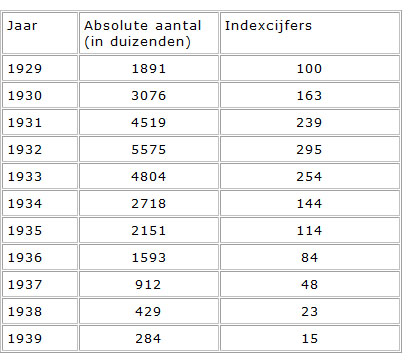 Zie ook  Arbeitslose 1921-1939: http://www.dhm.de/lemo/objekte/statistik/arbeits11b/index.html   Bron 2Zetelverdeling na de verkiezingen voor het Duitse parlement 1924 - 1933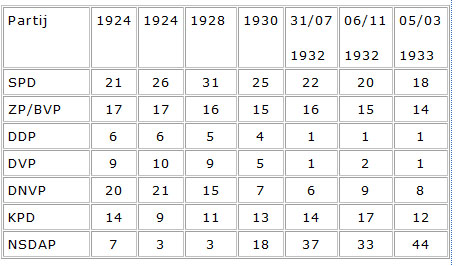  SPD Sociaal-Democratische partij van Duitsland ZP/BVP Centrumpartij/Beierse Volkspartij DDP Duitse Democratische partij DVP Duitse Volkspartij DNVP Duits-Nationale Volkspartij KPD Communistische Partij van Duitsland NSDAP Nationaal-Socialistische Duitse Arbeiders PartijZie ook  http://www.gonschior.de/weimar/Deutschland/index.htm voor meer informatie over verkiezingen in Duitsland ten tijde van de republiek van Weimar. Klik op Deutsches Reich en Reichstag. Bron 3 Een Duits verkiezingsaffiche Een verkiezingsaffiche uit 1932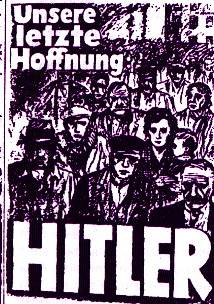 'Hitler, onze laatste hoop.' Bron 4Een Duits verkiezingsaffiche uit juli 1932.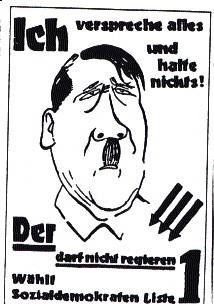 Ik beloof alles en hou me er totaal niet aan.' 'Die mag niet regeren, stem op de Sociaal-Democraten, lijst 1.' Bron 5Massa-regieNieuwe rijksdagverkiezingen. Weer vliegt Hitler Duitsland af. De intelligente Goebbels voert een geraffineerde massa-regie: "De reusachtige sporthal is tot de laatste staanplaats bezet. Opzwepende marsritmen hameren op de massa. Overal spandoeken met rode leuzen: 'Deutschland erwache!' Tussen de hakenkruisvlaggen achter het podium een benauwend groot portret van Hitler. Het middenpad van de hal is afgezet door de SA.Plotseling breekt de marsmuziek af. De stilte brengt de massa in een enerverende spanning. Gerucht voor in de hal, geëlektriseerd springen de duizenden op, rekken de halzen. Vaandels en standaards, bronzen adelaars in eikenloof. De muziek zet weer in. Dreunend marcheert de 'Fahnen-companie' de zaal binnen. De ritus is 100 maal gerepeteerd, altijd heeft zij hetzelfde massa-psychologische effect.De muziek zwijgt weer. Zacht gefluister in de mensenzee, de zenuwen zijn tot het uiterste gespannen. De enkeling is tot atoom van de massa geworden. Een vonk is genoeg. Schetterende fanfaren zetten de Badenweiler-mars in. De menigte haalt diep adem, een schreeuw uit 10.000 monden: "Heil Hitler!" De mannen heffen de armen, meisjes en vrouwen snikken, krijsen, klimmen op stoelen, Heil Hitler.Daar komt Rijksleider-SS Himmler met zijn wezenloos gezicht, dr. Ley met zijn dronke-mansbakkes, de dikke Goering, de hogere SA-leiders in de flonkering van uniformen en ridderorden. En daartussen de Führer in een gewoon colbertje. Hij is de man uit het volk."Door het golvend gejuich loopt Hitler naar het podium. Een partijleider leidt hem in. Eerst wat gemoedelijke opmerkingen in het algemeen, dan sarcastische toespelingen op het internationale kapitaal en plotseling de vraag 'Wat is aansprakelijk voor de schuld van onze ellende?'Spreekkoor: - "Het systeem." (Van de democratische republiek.)"Wie staan achter het systeem?"- "De Joden!""Wat is Adolf Hitler voor ons?"- "Een geloof!""Wat nog meer?"- "Een laatste hoop!""En wat verder?"- "Onze leider!"Bazuingeschetter, stormen van gejuich.Hitler spreekt het liefst in de na-avond. Tussen negen en tien, is gebleken, zijn de mensen het meest voor de suggestie van het woord ontvankelijk. Hij staat op. Een armgebaar en ieder zwijgt. De stem rauw, maar indringend: "Volksgenoten. Mijn wil dat moet u aller belijdenis zijn. Mij geloof is mij - evenals u - alles op deze wereld. Het hoogste echter dat mij God op deze wereld gegeven heeft dat is mijn volk. Daarin rust mijn geloof. Dat dien ik met mijn wil en voor het volk geef ik mijn leven."Hitler kent alle wegen der volksmisleiding: de steeds weer herhaalde, pathetisch klinkende zinnen, nauwelijks iets nieuws, iets grijpbaars, alleen de magische werking van het rollende woord. Deze mensen zijn bereid blind geleid te worden, tegen iedereen en tegen alles.Bron 6Achter de façadeEen Amerikaans journalist keek achter de façade: "Ik had de opdracht gekregen Hitlers propagandacampagne in het Rijnland te verslaan en dus volgde ik hem, samen met 50 à 60 andere buitenlandse correspondenten. Op een avond kwamen wij om half zeven 's avonds in Bonn aan. De Führer en zijn gevolg gingen naar een hotel om te dineren. Ik ging naar de zaal waar hij die avond spreken zou. De zaal was tjokvol. Een orkest op podium speelde Der gute Kamerad en Heil dir im Siegerkranz en andere vaderlandse liederen. Nadat ik ongeveer drie kwartier gewacht had, beklom een kaalhoofdige nazi het spreekgestoelte en kondigde aan dat de Führer was opgehouden door een onweersbui die zich boven de Rijn ontlastte. Hij vroeg het publiek nog een beetje geduld te hebben en het orkest begon onder algemeen enthousiasme Die Wacht am Rhein te spelen.Toen nog een half uur voorbij was gegaan en de Führer nog niet verschenen, beklom dezelfde nazi het podium weer en schreeuwde dat, hoewel het onweer nog erger was geworden, Hitler juist vanuit een dorpje aan de Rijn opgebeld had dat hij binnen een half uur aanwezig zou zijn. "Hij komt," schreeuwde de aankondiger, "door de storm. Nooit stelt hij ons teleur." Weer speelde het orkest van de trouwe wapenbroeder en de mensen stonden op.Toen er zo eindelijk een stemming van koortsachtige verwachting gewekt was, kwam, gehuld in bruine regenjas, de Führer, die al die tijd aan de overkant van de straat met zijn vrienden had zitten praten, binnen. Van top tot teen met water bespat. De menigte raakte door het dolle heen en 'besiegheilde' de stramme Führer wel vijf minuten lang. Een man van middelbare leeftijd op de eerste rij, dicht bij de perstafel, wreef de tranen uit zijn ogen en zei mij: "Alles tut er für das deutsche Volk."Bron 7De greep op de jeugdIn een rede, gehouden in 1938, sprak Hitler over de greep van het nationaalsocialisme op de Duitse jeugd.'Deze jeugd, die leert immers niet anders dan Duits denken, Duits handelen en als deze knapen als tienjarigen in onze organisatie komen en daar vaak pas voor het eerst een frisse neus halen, dan gaan ze vier jaar later van het Jungvolk naar de Hitlerjugend over en daar houden we ze weer vier jaar. En dan geven we ze zeker niet terug in handen van onze oude klassen- en standenouders (gelach), maar nemen ze direct in de partij op, in het 'Arbeitsfront', de SA of de SS, het NSKK enzovoort. En als ze daar twee jaar, of anderhalf jaar zijn en nog geen complete nationaalsocialisten zijn geworden (gelach), dan gaan ze in de arbeidsdienst en worden daar weer zes of zeven maanden geslepen, alles met één symbool, de Duitse spade. En wat er dan na zes of zeven maanden nog van klassebewustzijn of standenwaan over mocht zijn, dat wordt door de Wehrmacht twee jaar lang voor verdere behandeling overgenomen (bijval) en als ze na twee, drie of vier jaar terugkeren, nemen we ze direct weer in de SA, de SS enzovoort. Ze komen hun hele leven niet meer vrij.'Bron 8"Maar hoe was het mogelijk dat in ons volk zoiets aan de regering kon komen?""In een tijd van grote nood", zo legde vader uit, "komt er van allerhand naar boven. Bedenk eens goed wat voor tijden we moesten doormaken: eerst de oorlog, toen de moeilijkheden van de na-oorlogse tijd, inflatie en grote armoe. Daarna de werkloosheid. Als voor een mens het naakte bestaan ondermijnd is en hij de toekomst alleen nog maar kan zien als een grijze ondoordringbare muur, dan luistert hij naar beloften en lokstemmen en hij vraagt zich niet meer af waar ze vandaan komen.""Maar Hitler heeft toch zijn belofte gehouden, dat hij een eind zou maken aan de werkloosheid!""Dat spreekt ook niemand tegen. Maar vraag alleen niet hoe! De oorlogsindustrie heeft hij op dreef gebracht, er zijn kazernes gebouwd. Weten jullie wel waar dat op uitloopt... Hij had ook door middel van vredesindustrie een eind aan de werkloosheid kunnen maken - in een dictatuur is dat gemakkelijk genoeg... Maar we zijn toch geen vee, dat al tevreden is met een volle trog! Men zal nooit met materiële verzorging alleen kunnen volstaan om ons gelukkig te maken. We zijn immers mensen, met een eigen vrije mening en een eigen geloof. Een regering die aan deze dingen tornt heeft geen grein respect meer voor de mens. En dat is toch wel het eerste wat we van haar moeten eisen."Op een lange lentewandeling had dit gesprek zich tussen vader en ons ontsponnen. En het gesprek had ons weer eens grondig bevrijd van alle vragen en onzekerheden."Ik zou alleen maar willen dat jullie eerlijk en vrij door het leven gaan, ook al is het moeilijk," had vader nog gezegd.Bron 9De leden van 'Die Weisse Rose' verspreidden regelmatig pamfletten. Dit is het laatste.Medestudenten!'Geschokt is ons volk door de ondergang van de mannen van Stalingrad. 330.000 Duitse mannen zijn door de geniale strategie van een korporaal uit de vorige oorlog op onverantwoorde wijze zinloos in dood en verderf gestort. Führer, bedankt! Het gist in het Duitse volk: willen wij nog langer het lot van onze legers toevertrouwen aan een amateur? Willen wij de rest van de Duitse jeugd opofferen aan de minderwaardige machtswellust van een partijkliek? Dat nooit! De dag van de afrekening is aangebroken, de afrekening van de Duitse jeugd met de meest afschuwelijke tirannie waaronder ons volk ooit heeft geleden. In naam van de Duitse jeugd eisen wij van Adolf Hitler en zijn staat het kostbaarste dat een Duitser bezit, zijn persoonlijke vrijheid, terug waarvan hij ons op de meest afschuwelijke manier heeft beroofd. Wij zijn opgegroeid in een staat waarin elke vorm van vrijheid van meningsuiting verdwenen is. Bij de Hitlerjugend hebben ze geprobeerd ons in onze jeugdjaren tot slaafse gehoorzaamheid op te voeden; de SA en de SS hebben geprobeerd ons tot revolutie aan te zetten en ons te verdoven. Onderwijs in wereldbeschouwing, heette de verwerpelijke methode, die het beginnend zelfstandig denken in een nevel van holle frasen verstikte.Vrijheid en eer! Tien lange jarenlang hebben Hitler en zijn trawanten die twee prachtige Duitse woorden op misselijk makende wijze uitgeperst, misbruikt en verdraaid.Ook de ogen van de domste Duitser zijn geopend door het verschrikkelijke bloedbad, dat zij in naam van de vrijheid en de eer van de Duitse natie in heel Europa hebben aangericht en nog dagelijks aanrichten.Er zal eeuwig schande kleven aan de Duitse naam, als de Duitse jeugd niet eindelijk opstaat en wraak neemt, maar gelijktijdig ook verzoent, haar beulen verplettert en een nieuw Europa opricht. Studenten! Het Duitse volk kijkt naar ons.Ons volk gaat een nieuwe toekomst tegemoet wanneer het zich van het juk van het nationaalsocialisme bevrijd heeft, in het geloof van een nieuwe doorbraak van vrijheid en eer. Bijlage 2 Eisen aan de presentatieDe mondelinge presentatie moet aan de volgende eisen voldoen:De presentatie bestaat uit precies 20 dia's.Elke dia is precies 20 seconden beeld.De hele presentatie duurt dus precies 6 minuten en 40 seconden.Jullie presentatie wordt door de andere groepjes beoordeeld aan de hand van onderstaand model. Eén groepslid beoordeelt de non-verbale vaardigheden, het tweede groepslid het stemgebruik en de kwaliteit van de PowerPoint, het derde groepslid tenslotte de inhoud. 1. Heeft een hoge moeilijkheidsgraad-±+nvtHet materiaal heeft betrekking op de hogere denkvaardigheden uit de taxonomie van Bloom: analyseren, evalueren en creëren in relatie tot historisch denken en redeneren.Het materiaal daagt leerlingen uit om nieuwe kennis en vaardigheden te verwerven in relatie tot historisch denken en redeneren.Het materiaal stelt hoge eisen aan het eindproduct. Bijvoorbeeld  aan de structuur van het schriftelijk verslag (indeling, voet- of eindnoten en referenties).Het materiaal heeft betrekking op een groot aantal, gevarieerde en uitdagende, bronnen, bijvoorbeeld tekstbronnen, afbeeldingen en grafische bronnen.Het materiaal heeft betrekking op ethische en morele dilemma's, denk bijvoorbeeld aan het werpen van de atoombommen op Hiroshima en Nagasaki.Het materiaal laat leerlingen echte problemen oplossen (product bestemd voor een echt of denkbaar publiek), bijvoorbeeld het ontwerpen van een historische standswandeling of een historisch monument.2. Bevat open opdrachten-±+nvtHet materiaal biedt leerlingen de mogelijkheid zelf een historische probleemstelling te formuleren (bij voorkeur een verklarende, vergelijkende of evaluatieve probleemstelling).Het materiaal biedt leerlingen de mogelijkheid zelf de onderzoeksmethode te kiezen (bijvoorbeeld een bronnenonderzoek of een onderzoek middels een enquête).Het materiaal biedt leerlingen de mogelijkheid zelf het eindproduct te bepalen (bijvoorbeeld een poster, monument, stadswandeling, brochure).Het materiaal biedt leerlingen mogelijkheden om hun specifieke talent te tonen, bijvoorbeeld met betrekking tot de keuze van het onderwerp. Het materiaal is vakoverstijgend zodat leerlingen verbanden moeten leggen tussen vakken.  3. Stimuleert een onderzoekende houding-±+nvtHet materiaal vraagt van leerlingen een onderzoekende houding en doet een beroep op hun probleemoplossend vermogen.Het materiaal stimuleert het vermogen tot kritisch historisch denken en redeneren (bijvoorbeeld door het vergelijken van historische bronnen en het  beoordelen van bronnen op bruikbaarheid, betrouwbaarheid en representativiteit).Het materiaal  doet een beroep op standplaatsgebondenheid (historische empathie)  bij leerlingen.4. Vraagt om een reflectieve houding-±+nvtHet materiaal laat leerlingen reflecteren op aanpak, resultaat en inzet van kennis, vaardigheden en attitude.De leerlingen maken de opdracht(en) in (kleine) groepjes  maken om discussie en onderlinge feedback te bevorderen;Het materiaal vraag van leerlingen een planning te maken. 5. Geeft ruimte aan talentontwikkeling-±+nvtHet materiaal helpt leerlingen inzicht te krijgen in eigen talenten, eigen leervoorkeuren en in hun eigen voorkeuren voor wat betreft historische periodes of onderwerpen.NationaalsocialistenDie Weisse Rose Land geleid door één leider    Gebruik geweld normaal   Eigen volk boven andere volken geplaatst   Tegen democratische rechten   De regering regelt het hele leven van ieder mensHet Arische ras is het beste; Joden rechtenloos en vervolgd    'Lebensraum' voor Duitsers: veroveringen in Oost-Europa   HoofdrubriekCriteriaCriteria12345Non-verbale vaardighedenOogcontactDe leerling heeft voortdurend contact met het publiek en heeft zijn notities nauwelijks nodig.Non-verbale vaardighedenGezichtsuitdrukkingDe leerling toont telkens een adequate gezichtsuitdrukking die de presentatie ondersteunt.Non-verbale vaardighedenGebaren De leerling ondersteunt zijn verhaal op natuurlijke wijze met toepasselijke gebaren.Non-verbale vaardighedenHoudingDe leerling heeft gedurende de presentatie een ontspannen houding. Non-verbale vaardighedenUitstralingDe leerling heeft, bijvoorbeeld in zijn kleding, veel aandacht besteed aan zijn presentatie. HoofdrubriekCriteriaCriteria12345StemgebruikStemgebruik De leerling spreekt luid genoeg, brengt variatie in toonhoogte aan en articuleert goed.StemgebruikFluencyDe leerling spreekt vloeiend, zonder haperingen.StemgebruikEnthousiastDe leerling straalt gedurende de hele presentatie enthousiasme voor het onderwerp uit.HoofdrubriekCriteriaCriteria12345InhoudStructuurDe presentatie kent een heldere opbouw, met een begin, een middenstuk en een afronding.InhoudAankondiging van het onderwerpDe leerling vertelt het publiek waarover de presentatie zal gaan.InhoudBeoogd effectDe leerling weet precies wat hij met zijn presentatie wil bereiken.InhoudRekening houden met doelgroepDe leerling heeft zijn presentatie volledig afgestemd op de doelgroep. InhoudInteractiebetrekt het publiek op adequate wijze bij zijn presentatie.InhoudAfrondingDe presentatie wordt duidelijk en ter zake afgerond.InhoudTijdDe presentatie voldoet wat de tijd betreft aan de eisen, niet te kort en niet te lang.InhoudBeheersing van het onderwerp De leerling beheerst het onderwerp volledig.InhoudInformatiedichtheidDe hoeveelheid informatie is in overeenstemming met de lengte van de presentatie.InhoudVisuele hulpmiddelenDe gekozen hulpmiddelen ondersteunen het betoog en maken de presentatie sterker.InhoudVolledigheidDe leerling gaat diepgaand in op alle onderdelen.InhoudResultaatDe presentatie is bijzonder effectvol. CriteriaCriteriaOmschrijving12345FunctionaliteitLengteDe PowerPoint overschrijdt de voorgeschreven lengte niet.OOOOOFunctionaliteitFunctionaliteitDe dia's vormen een functionele ondersteuning van het verhaal.OOOOOFunctionaliteitAfbeeldingenDe afbeeldingen zijn functioneel en ondersteunen het verhaalOOOOOVormgevingInformatieDe PowerPoint bevat weinig tekst per dia.OOOOOVormgevingTekstgebruikDe dia's bevatten geen hele zinnen. OOOOOVormgevingLettertypeIn de PowerPoint is een fraai en functioneel lettertype gebruikt.OOOOOVormgevingKleurgebruikDe PowerPoint bevat verantwoorde kleurencombinaties.OOOOO